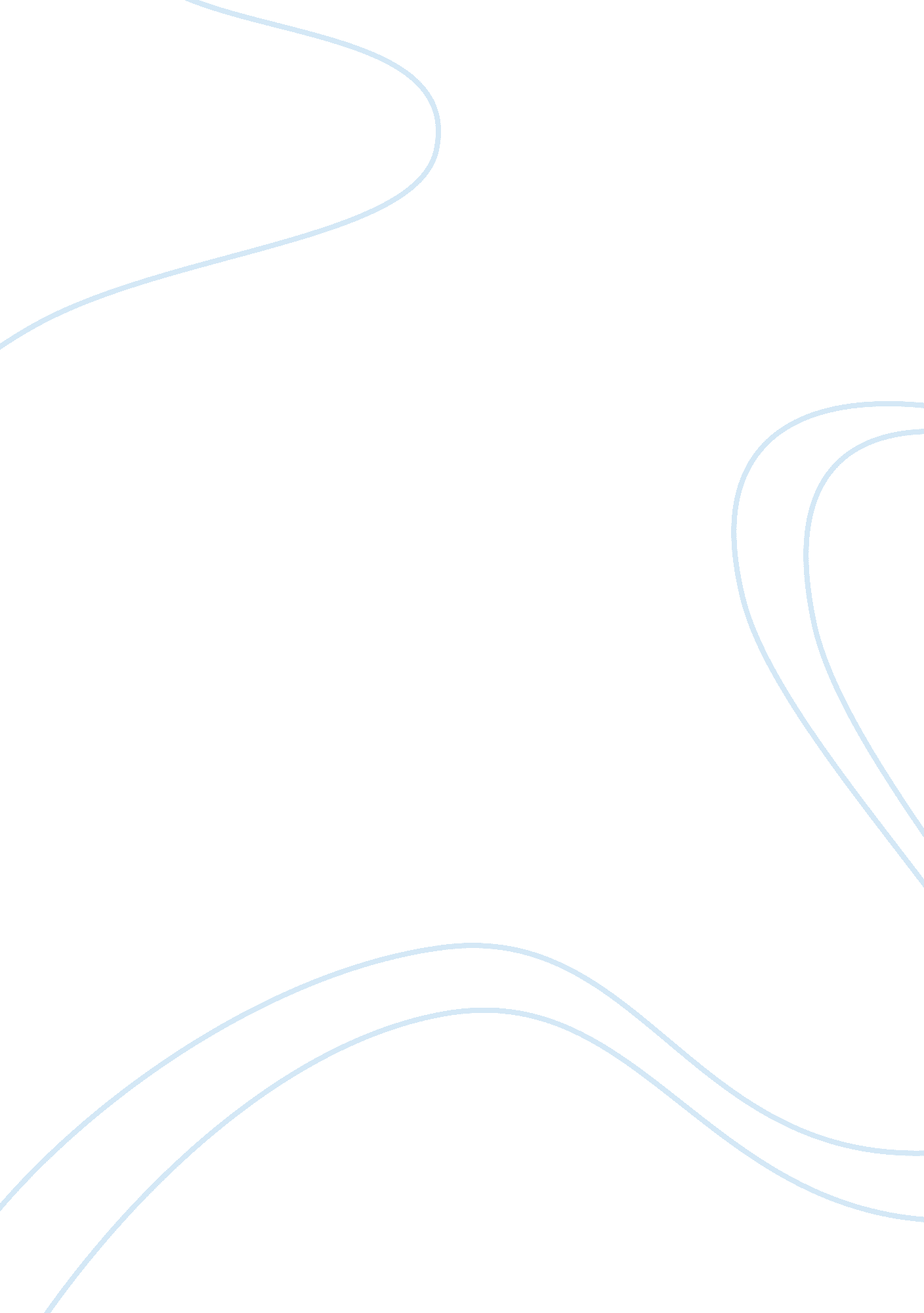 Apollo 11: the eagle on the moon and neil armstrong essay sample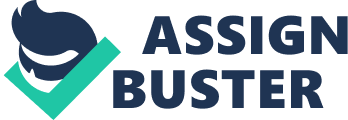 The Apollo idea originated from president John Kennedy. He presented the idea to Congress on May 25, 1961 and they approved the proposal. On May 1969 three astronauts of Apollo 10 took the spacecraft for a dry run around the Moon before the landing in July. At 9: 32 am on July 16 Apollo 11 took off from Kennedy Space Center. Astronauts Neil Armstrong, Buzz Aldrin, and Michael Collins were aboard. Traveling 240, 000 miles Apollo 11 reached a lunar orbit on July 19. The next day Apollo 11 had touched the surface of the moon at 4: 17 pm. At 10: 39 Armstrong opened the hatch and made his way down the ladder and at 10: 56 he stepped off the ladder and took the first step on the moon. Their objective was too plant the U. S flag and run a few scientific test and then spoke with President Richard Nixon. On July 21 the two astronauts Armstrong and Aldrin were back on the spacecraft and went to sleep that night. At 5: 35 am The Eagle docked and Armstrong and Aldrin were rejoined with Collins. At 12: 56 am on July 22 The Eagle made its way back home. July 14 12: 50 pm The Eagle splashed into the Pacific Ocean. Things used in space are used in your everyday life like showerheads, make-up, sunglasses, toothpaste, foam pillows, wireless headsets, cordless vacuums, computers, and even baby food. The reason for the Apollo 11 trip to the Moon was becuase President John Kennedy wanted to explore the Moon and find what type of things were on the Moon. That trip let scientist discover what type of things are in space and for scientist to get a better understanding of the universe. Neil Armstrong taking the first steps onto the Moon and planting the U. S flag their. The Eagle on the Moon and Neil Armstrong preparing to plant the flag onto the Moon. 
Neil Armstrong, Edwin “ Buzz” Aldrin, And Michael Collins. Pictures found at: www. historyplace. com 
www. history. nasa. gov 
www. cosmosfrontier. com 